GUVERNUL ROMÂNIEI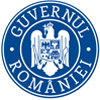 HOTĂRÂREprivind aprobarea modului de organizare a serviciului public de transport naval de persoane între localitățile din Delta DunăriiÎn temeiul art. 108 din Constituţia României, republicată, şi al art. 12 alin. (5) din Legea nr. 92/2007 serviciilor publice de transport persoane în unităţile administrativ-teritoriale, cu modificările şi completările ulterioare,    	Guvernul României adoptă prezenta hotărâre.     	Art. 1. -  Serviciul public de transport naval de persoane între localitățile din Delta Dunării, denumit în continuare serviciu public, se desfășoară prin curse regulate și se organizează de către Ministerul Transporturilor și Infrastructurii cu respectarea următoarelor principii:  promovarea concurenței între operatorii de transport;b) garantarea accesului egal și nediscriminatoriu al operatorilor de transport la piața serviciului public;  c) garantarea respectării drepturilor și intereselor utilizatorilor serviciului public;d) rezolvarea problemelor de ordin economic, social și de mediu ale localităților din Delta Dunării;      e) utilizarea eficientă a fondurilor publice în activitatea de executare a serviciului public;  f) deplasarea în condiţii de siguranţă şi de confort, inclusiv prin asigurarea de risc a persoanelor transportate;  g) asigurarea executării unui serviciu public suportabil în ceea ce priveşte tariful de transport;  h) recuperarea integrală a costurilor de exploatare şi dezvoltare prin tarife suportate de către utilizatori şi prin compensaţii acordate în conformitate cu prevederile Regulamentului (CE) nr. 1.370/2007, asigurându-se un profit rezonabil pentru operatorii de transport;      i) autonomia sau independenţa financiară a operatorilor de transport;  j) susţinerea dezvoltării economice a localităţilor din Delta Dunării prin realizarea unei infrastructuri moderne de transport naval;  k) satisfacerea cu prioritate a nevoilor de deplasare ale populaţiei, ale personalului instituţiilor publice şi operatorilor economici din Delta Dunării, între localitățile din Delta Dunării, prin servicii de calitate;  l) protecţia categoriilor sociale defavorizate, prin compensarea costului transportului de la bugetul de stat.   	Art. 2. -  În sensul prezentei hotărâri, termenii şi expresiile de mai jos au următoarele semnificaţii:     a) act adiţional - document ce modifică termenii şi condiţiile acordului-cadru de servicii publice, producând efecte de la data încheierii lui;     b) autoritatea contractantă – Ministerul Transporturilor și Infrastructurii;   c) compensaţia de serviciu public - plata acordată de către autoritatea contractantă din bugetul  de stat operatorului de transport pe perioada de validitate a acordului-cadru în schimbul îndeplinirii obligaţiei de serviciu public, în conformitate cu termenii şi condiţiile acestuia, denumită în continuare compensația;     d) acord-cadru - actul juridic care reprezintă acordul de voinţă încheiat în formă scrisă între autoritatea competentă și un operator de transport ce are ca obiect prestarea serviciului public de transport naval de persoane între localitățile din Delta Dunării de către respectivul operator de transport, în conformitate cu prevederile legale în vigoare;  e) contract subsecvent - contractul atribuit ca urmare a încheierii acordului-cadru, cu respectarea condițiilor tehnice și financiare stabilite în acordul-cadru respectiv;   f) forţa majoră - o împrejurare de origine externă, cu caracter extraordinar, absolut imprevizibilă şi inevitabilă, care se află în afara controlului oricărei părţi, care nu se datorează greşelii sau vinii acestora şi care face imposibilă executarea, respectiv îndeplinirea acordului-cadru. Sunt considerate asemenea evenimente: războaie, revoluţii, incendii, inundaţii sau orice alte catastrofe naturale, restricţii apărute ca urmare a unei carantine, embargo, enumerarea nefiind exhaustivă, ci enunţiativă. Nu este considerat forţă majoră un eveniment asemenea celor de mai sus care, fără a crea imposibilitatea de executare, face extrem de costisitoare executarea obligaţiilor uneia din părţi;     g) legea sau legile - toate legile aplicabile în România, civile, penale sau administrative, legi de drept comun sau coduri civile, legislaţie, legislaţie subordonată, tratate, regulamente, directive şi reglementări, care sunt în vigoare în fiecare caz înainte de acordul-cadru, la momentul sau după data acestuia;     h) obligaţia de serviciu public - cerinţele stabilite prin acordul-cadru de autoritatea contractantă pentru a se asigura serviciul public de transport naval de persoane între localitățile din Delta Dunării pe care un operator de transport, dacă ar ține seama de propriile sale interese comerciale, nu și le-ar asuma sau nu și le-ar asuma în aceeași măsură sau în aceleași condiții fără a fi retribuit;   i) operator de transport - operator de serviciu public aşa cum este definit la art. 2 lit. d) din Regulamentul (CE) nr. 1.370/2007 al Parlamentului European şi al Consiliului în 23 octombrie 2007 privind serviciile publice de transport feroviar şi rutier de călători şi de abrogare a Regulamentelor (CEE) nr. 1.191/69 şi 1.107/70 ale Consiliului, astfel cum a fost modificat prin Regulamentul (UE) 2016/2.338, care deţine autorizaţie pentru desfăşurarea activităţii de transport public de pasageri şi/sau de mărfuri pe căi navigabile interioare în conformitate cu prevederile Ordinului ministrului transporturilor nr. 37/2014 privind autorizarea operatorilor economici pentru desfăşurarea activităţii de transport public de pasageri şi/sau de mărfuri pe căi navigabile interioare;     j) rută - rută de transport stabilită prin punctul de plecare, punctul de destinaţie şi punctele majore intermediare, utilizată de către operatorul de transport pentru prestarea serviciului public de transport naval de persoane între localitățile din Delta Dunării, ce face obiectul acordului-cadru;     k) serviciul public de transport naval de persoane între localitățile din Delta Dunării - acele activităţi de transport de interes economic general a căror prestare face obiectul acordului-cadru, care sunt efectuate în condiţii de continuitate, regularitate pentru acoperirea tuturor rutelor şi de asigurare a capacităţilor necesare de preluare a tuturor persoanelor care beneficiază de acest serviciu;   l) situaţia realizării serviciul public - documentul încheiat la sfârşitul fiecărei luni de către operatorul de transport, prin care se constată stadiul realizării serviciului public de transport naval de persoane între localitățile din Delta Dunării, respectiv realizarea indicatorilor calitativi şi cantitativi, conform prevederilor acordului-cadru;     m) zi - zi calendaristică.  Art. 3. - (1) Serviciul public se realizează pe bază de acord-cadru încheiat între autoritatea contractantă şi operatorul de transport căruia i-a fost atribuit serviciul public în urma unei proceduri de achiziţie publică, organizată conform prevederilor Legii nr. 98/2016 privind achiziţiile publice, cu modificările şi completările ulterioare.(2) Autoritatea contractantă elaborează documentația de atribuire a serviciului public și organizează procedura competitivă de atribuire.(3) Pentru întocmirea documentației de atribuire, Consiliul Județean Tulcea, în conformitate cu politicile și strategiile de dezvoltare locală, transmite autorității contractante în termen de 30 de zile calendaristice de la primirea solicitării, hotărârea Consiliul Județean Tulcea care trebuie să cuprindă următoarele informații:categoriile de persoane care beneficiază de serviciul public;rutele pe care se desfășoară serviciul public;orarul și frecvența curselor;numărul de nave în funcție de orarul și frecvența curselor;valoarea estimată a compensației.(4) În conformitate cu principiul subsidiarității și pentru a asigura condiții concurențiale transparente și comparabile între operatorii de transport, documentația de atribuire va conține în mod obligatoriu criterii privind siguranța și securitatea pasagerilor, nevoile persoanelor cu dezabilități locomotorii, auditive sau vizuale, cerințe tehnice pe care trebuie să le îndeplinească navele, pontoanele de acostare și infrastructura destinată îmbarcării/debarcării pasagerilor, cerințe privind protecția mediului, în conformitate cu legislația în vigoare. (5) Documentația de atribuire va conține în mod obligatoriu clauze clare, precise şi fără echivoc de revizuire a acordului-cadru în cursul perioadei sale de valabilitate care nu impun organizarea unei noi proceduri de atribuire, potrivit art. 221 din Legea nr. 98/2016.(6) Autoritatea contractantă poate decide organizarea procedurii de licitație pe una sau mai multe rute pe care se desfășoară serviciul public, în condițiile Legii nr. 98/2016.   	Art. 4. -  (1) Operatorul de transport căruia i-a fost atribuit serviciul public efectuează acest serviciu în baza unui acord-cadru care se încheie cu autoritatea contractantă, în condițiile legii, pe o perioadă de 4 ani.(2) Pentru efectuarea serviciului public operatorul de transport prevăzut la alin.(1) beneficiază de compensație ce se acordă în conformitate cu prevederile Regulamentului (CE) nr. 1.370/2007 și care reprezintă diferenţa dintre veniturile totale aferente transportului naval de persoane între localitățile din Delta Dunării şi cheltuielile eligibile pentru asigurarea obligaţiei de serviciu public, la care se adaugă o cotă de profit de maximum 5%, calculat la cheltuieli eligibile.   	(3) Pentru operatorul de transport prevăzut la alin.(1), compensaţia anuală de serviciu public, care cuprinde cota de profit de maximum 5%, se stabileşte fără a depăşi 80% din totalul cheltuielilor eligibile.   	(4) Compensaţia nu poate depăşi o sumă care corespunde efectului financiar net echivalent cu totalitatea efectelor, pozitive sau negative, ale conformării cu obligaţia de serviciu public asupra cheltuielilor şi veniturilor operatorului de serviciu public.     	(5) Efectele se evaluează comparând situaţia în care obligaţia de serviciu public este îndeplinită cu situaţia care ar fi existat dacă obligaţia nu ar fi fost îndeplinită.     	(6) Pentru a calcula efectul financiar net, autoritatea contractantă utilizează următorul mecanism:     a) cheltuielile suportate în legătură cu obligaţia de serviciu public impusă de autoritatea contractantă prin acordul-cadru;     b) minus eventualele efecte financiare pozitive generate în cadrul rutelor exploatate în temeiul obligaţiei de serviciu public în cauză;     c) minus sumele încasate din tarife sau orice alte venituri generate în îndeplinirea obligaţiei de serviciu public în cauză;     d) plus profitul rezonabil;  egal efectul financiar net.     	(7) Pentru a evita compensarea în exces sau lipsa de compensare, la calculul efectului financiar net se iau în considerare efectele financiare măsurabile asupra serviciilor operatorului de transport în cauză.     	(8) Cheltuielile şi veniturile trebuie calculate în conformitate cu normele contabile şi fiscale în vigoare.     	(9) Pentru a spori transparenţa şi a evita subvenţiile încrucişate, în cazul în care operatorul de serviciu public nu exploatează doar servicii compensate care fac obiectul unor obligaţii de serviciu public de transport, ci se implică şi în alte activităţi, conturile aferente serviciilor publice sus-menţionate trebuie separate, astfel încât să îndeplinească cel puţin următoarele condiţii:     a) conturile curente corespunzătoare fiecăreia dintre aceste activităţi trebuie să fie evidenţiate separat, iar proporţia activelor corespunzătoare şi a cheltuielilor fixe aferente trebuie să fie alocată în conformitate cu normele contabile şi fiscale în vigoare;     b) toate cheltuielile variabile, o contribuţie adecvată la cheltuielile fixe şi un profit rezonabil legat de orice altă activitate a operatorului de serviciu public nu pot fi sub nicio formă imputate serviciului public în cauză;     c) cheltuielile serviciului public trebuie să fie echilibrate pe baza veniturilor din exploatare şi a plăţilor din partea autorităţilor publice, fără nicio posibilitate de transfer de venituri către un alt sector de activitate a operatorului de serviciu public.     	(10) Neefectuarea curselor în perioada stărilor de urgenţă sau în situaţia introducerii unor zone de carantinare, pentru zonele în cauză, instituite conform legislaţiei în vigoare, nu va conduce la penalizarea operatorului de transport.     	Art. 5. -  (1) Principalele elemente de cheltuieli utilizate pentru determinarea costurilor transportului naval de persoane între localitățile din Delta Dunării sunt: cheltuieli cu utilizarea infrastructurii de transport naval, cheltuieli privind energia electrică, cheltuieli cu combustibili şi lubrifianţi, cheltuieli cu reparaţiile curente ale navelor și ale pontoanelor de acostare, cheltuieli cu personalul, cheltuieli cu amortizarea, alte cheltuieli de exploatare, asigurarea navelor, pontoanelor de acostare, precum și a pasagerilor.   	(2) Pentru a se evita compensarea în exces, cheltuielile eligibile suportate şi evidenţiate distinct în legătură cu obligația de serviciu public, determinate de operatorul de transport, potrivit alin. (1), care vor fi luate în considerare la calculul compensaţiei se vor limita la:     a) cheltuielile cu materiile prime, materialele consumabile şi materialele de natura obiectelor de inventar necesare în vederea desfăşurării activităţii de transport naval de persoane între localitățile din Delta Dunării;     b) cheltuielile pentru combustibili şi lubrifianţi necesari pentru funcţionarea navelor, a instalaţiilor şi echipamentelor (inclusiv pentru încălzirea navelor și a pontoanelor de acostare, remorcarea şi manevra navelor și a pontoanelor de acostare, pentru probe, pentru inspecții ale Autorității Navale Române, etc);     c) cheltuieli privind energia şi apa;     d) cheltuielile privind piesele de schimb pentru nave și pontoane de acostare, instalaţii şi echipamente aferente acestora;     e) cheltuielile pentru întreţinerea şi reparaţiile curente ale navelor, ale pontoanelor de acostare, ale instalaţiilor şi echipamentelor;     f) cheltuieli cu serviciile în vederea certificării navelor și a pontoanelor de acostare potrivit Ordinului ministrului transporturilor nr. 1.472/2018 pentru aprobarea cerinţelor tehnice pentru navele de navigaţie interioară, cu modificările și completările ulterioare;  g)  cheltuieli generate de aplicarea reglementărilor în domeniul transportului naval privind nava, pontonul de acostare și personalul navigant (inspecții Autoritatea Navală Română, pregătire/perfecționare personal navigant, brevetare și certificare personal navigant)    h) cheltuielile privind închirierea spaţiilor, clădirilor, navelor, pontoanelor de acostare, infrastructurii de transport naval și a altor bunuri necesare efectuării serviciului public;     i) cheltuieli cu primele de asigurare a clădirilor, navelor, pontoanelor de acostare şi a călătorilor;     j) cheltuieli cu pregătirea personalului şi examinări medicale periodice;     k) cheltuieli de reclamă şi publicitate, conform prevederilor legale;     l) cheltuieli cu serviciile informatice şi asistenţa IT (contract de servicii, chiria şi mentenanţa sistemelor informatice), dacă nu sunt asigurate prin personal propriu;     m) cheltuieli cu serviciile informatice şi asistenţa IT aferente serviciului de ticketing (contract de servicii, chiria şi mentenanţa sistemelor informatice), daca nu sunt asigurate prin personal propriu;     n) cheltuieli cu serviciile de salubritate a spaţiilor, navelor și a pontoanelor de acostare (ex: cheltuieli pentru curăţenie, dezinfecţie, dezinsecţie, spălat perdele, tapiţerii şi echipamente, transport gunoi etc.)     o) cheltuieli cu serviciile de pază şi protecţie a clădirilor, navelor şi a pontoanelor de acostare (inclusiv cele de transport şi colectare de valori);     p) cheltuieli cu personalul implicat în realizarea serviciului public (cheltuieli cu salariile şi asimilate acestora, cheltuieli cu asigurările şi protecţia socială, cheltuieli pe perioada delegării/deplasării în interesul serviciului, cheltuieli cu contribuţiile aferente salariilor, alte angajamentele asumate prin contractele colective/individuale de muncă şi reglementări legale);     r) cheltuieli cu alte servicii furnizate de Autoritatea Navală Română, alte autorități/instituții publice sau de către alți operatori economici (investigații incidente/accidente navale, remorcarea şi manevrarea navelor și a pontoanelor de acostare, buncherajul, preluarea reziduurilor şi a apelor uzate de la nave, preluarea gunoiului şi a resturilor menajere de la nave și pontoane de acostare, alte prestaţii specifice efectuate de firme de proiectare, servicii de contabilitate şi juridice, firme de audit, servicii de cadastru, etc.);    q) cheltuieli cu impozite şi taxe locale;    s) cheltuieli cu serviciile de telefonie, internet, poştă şi telecomunicaţii aferente îndeplinirii obligației de serviciu public;t) cheltuieli de exploatare privind amortizările, provizioanele şi ajustările pentru depreciere;u) cheltuieli cu reevaluare imobilizări;v) cheltuieli cu dobânzile şi diferenţele de curs valutare;w) cheltuielile generale şi administrative ale operatorului de transport, alocate furnizării serviciului public, ce nu pot depăşi un procent de 10% din totalul cheltuieli eligibile pentru calculul compensaţiei.   	(3) La data încheierii situaţiilor financiare anuale, operatorul de transport raportează autorității contractante pe baza calculelor statistice, cheltuielile eligibile determinate distinct la nivel de rută pe fiecare navă. (4) Operatorul de transport poate să stabilească în condiţiile legii şi să adapteze la condiţiile pieţei tarifele pentru efectuarea serviciului public, tarifele pentru transportul categoriilor de persoane care nu beneficiază de serviciul public, pentru transportul mărfurilor și pentru alte prestații și servicii din domeniul său de activitate, în scop comercial, în vederea menţinerii sau sporirii unui anumit trafic în transportul de pasageri şi fără a crea o presiune suplimentară asupra bugetului de stat pentru compensaţie.(5) Tarifele percepute pentru prestarea serviciului public se actualizează periodic prin indexare cu indicele de creştere a preţurilor de consum, cu avizul Consiliului Concurenței(6) Condiţiile care generează modificarea tarifelor percepute pentru prestarea serviciului public sau a compensației, precum şi procedurile specifice aplicate pentru astfel de situaţii se prevăd în documentația de atribuie.(7) Operatorul de transport poate transporta cu titlu gratuit mărfurile de strictă necesitate stabilite prin hotărâre a Consiliului Judetean Tulcea.Art. 6. -  (1) Operatorul de transport obține compensația pentru realizarea serviciul public pe baza solicitărilor întocmite cu respectarea Normelor privind fundamentarea, acordarea și justificarea sumelor primite de la bugetul de stat pentru unele activități desfășurate de unii operatori economici, prin bugetul Ministerului Transporturilor și Infrastructurii, aprobate prin Ordinul comun al ministrului finanțelor publice și ministrului transporturilor nr. 65/1712/2016, prin prezentarea balanței distinte pe activitatea de serviciu public.(2) Formularele întocmite pe baza evidențelor analitice contabile potrivit alin. (1) trebuie avizate în prealabil de către Administrația Județeană a Finanțelor Publice Tulcea.Art. 7. - La data intrării în vigoare a prezentei hotărâri se abrogă Hotărârea Guvernului nr. 595/2000 privind stabilirea serviciului public pentru transportul pasagerilor şi al mărfurilor de strictă necesitate între localităţile din Delta Dunării şi municipiul Tulcea, publicată în Monitorul Oficial al României, Partea I nr. 327 din 14 iulie 2000, cu modificările ulterioare. 
PRIM – MINISTRUNicolae-Ionel CIUCĂ